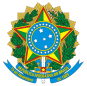 UNIVERSIDADE FEDERAL DE PELOTAS DESPACHOProcesso nº 23110.031638/2018-88Interessado: Superintendência do Iphan no Rio Grande do Sul, Unidade de Apoio à Gestão de Infraestrutura, Seção de Manutenção dos Campi Pelotas, Coordenação Geral de ManutençãoÀ Unidade de Apoio à Gestão de InfraestruturaC/C À Coordenação Geral de ManutençãoC/C À Seção de Manutenção dos Campi PelotasPara ciência e demais providências cabíveis.AttRenato Brasil KourrowskiSuperintendente de InfraestruturaCriado por 91935920006, versão 2 por 91935920006 em 29/07/2018 14:51:35.Documento assinado eletronicamente por RENATO BRASIL KOURROWSKI, Administrador, em 29/07/2018, às 14:51, conforme horário oficial de Brasília, com fundamento no art. 6º, § 1º, do Decreto nº 8.539, de 8 de outubro de 2015.A autenticidade deste documento pode ser conferida no site http://sei.ufpel.edu.br/sei/controlador_externo.php?acao=documento_conferir&id_orgao_acesso_externo=0, informando o código verificador 0226146 e o código CRC 825E545E.Referência: Processo nº 23110.031638/2018-88SEI nº 0226146